Ежегодный отчет о результатах деятельностимуниципальной инновационной площадки«Развитие познавательной активности, креативного мышления воспитанников дошкольного образовательного учреждения средствами современных игровых учебно-методических комплексов. Образовательная робототехника» за 2019/2020 учебный годМДОУ «Детский сад № 93, 107, 2, 15» Общая информацияУчастники проекта (внутри учреждения)Участники проекта (сетевое взаимодействие, при наличии): МДОУ «Детский сад № 2», МДОУ «Детский сад № 15», МДОУ «Детский сад № 107».Описание этапа инновационной деятельности (2019/2020 учебный год)2.1. Цели/задачи/достиженияИнновационная идея проекта выражается в оптимизации, структурировании новых форм, моделей, технологий образовательной деятельности; в изменении подходов к организации конструктивной, познавательно-исследовательской, экспериментальной деятельности детей, а именно – внедрению в образовательный процесс современных комплексов игрового оборудования на основе образовательных технологий нового поколения, что, в свою очередь,  побудит детей решать разнообразные познавательно-продуктивные, логические, эвристические и манипулятивно - конструкторские проблемы.  Важно получение ребенком нового опыта понимания окружающего мира, создающего особенный тип мышления – исследовательский,  творческий, креативный, инженерный, научно-технический.Стратегическая цель – создание условий для модернизации образовательной системы ДОУ, направленной на повышение качества предоставляемых образовательных услуг через создание комплекса социальных,  управленческих и организационно-методических условий устойчивого развития и внедрения в практическую деятельность образовательной  робототехники и STEM-технологий  для  личностного, психического научно-технического, креативного развития воспитанников, их социальной адаптации и жизненного самоопределения.Тактическая цель – обеспечение оптимизации образовательной деятельности и воспитательной системы на основе внедрения в практическую деятельность ДОУ комплекса инструктивно-методических, управленческих и технологических решений, инновационных разработок в области научно- технического творчества детей дошкольного возраста средствами современного игрового оборудования через создание условий для технических, проектно-исследовательских, конструктивно-модельных познаний, содействие популяризации научных знаний, поддержку научно-технического, креативного творчества. Если в проект вносились изменения, необходимо указать какие и причину внесения коррективов? Существенных изменений и корректировок при реализации проектной деятельности не было.1.В связи со сложившейся неблагополучной эпидемиологической ситуацией, связанной с введением карантинных мер в регионе и отмене массовых мероприятий в реализации проекта МИП произошли следующие изменения:1.1. Семинар – практикум для педагогических работников МСО: «Возможности лего- конструирования для внедрения робототехники в детском саду» состоится в октябре, 2020.1.2. Семинар –практикум для педагогических работников МСО:«Образовательная робототехника в ДОУ» состоится в ноябре, 2020 года.1.3. Итоговый круглый стол сетевого сообщества МИП по планированию и организации работы в 2020-2021 учебном году состоится в июне, 2020 (ВКС Образовательная платформа Zoom).2.2. Условия, созданные для достижения результатов инновационного проекта/этапа инновационной деятельности ресурсное обеспечение проекта (кадровые – внутренняя структура МИП, работа управленческих команд в проекте-совместное проектирование), материально-технические, информационные ресурсы), нормативно – правовая база, сотрудничество с социальными партнерами –компаниями по изготовлению и распространению современных развивающих УМК.2.3. Трудности и проблемы, с которыми столкнулись при реализации инновационного проектаДефицит времени. Описание результатов инновационной деятельности3.1.  Достигнутые результаты и эффекты инновационного проекта:Интегративные результаты  реализации проекта:  формирование компетенций руководящих и педагогических работников МСО по вопросам внедрения в образовательное пространство ДОУ эффективных современных развивающих УМК (образовательная робототехника,STEM);представленымодели внедрения УМК, структура, содержательный компонент;созданы условия для повышения профессиональной компетентности педагогов.Практические результаты:проектная деятельность команд ДОУ – участников инновационной площадки по разработке и внедрению собственных моделей, проектов УМК в практическую деятельность;сетевое взаимодействие МДОУ города через интерактивные формы проектной деятельности;трансляция опыта работы МДОУ – участников МИП через итоговый семинар-практикум для педагогических и руководящих работников МСО;привлечение в инновационную инфраструктуру МСО дошкольные образовательные учреждения;Итоговый продукт- презентация и анализ современных развивающих УМК (STEM, робототехнических модулей, конструкторов),- модели внедрения и реализации современных УМК в ДОУ,- представленыпроекты дополнительных общеразвивающих программ с использованием конструкторов «Знаток», HUNA-MRT- Роботенок, форматы использования робототехнического конструктора «Технолаб».3.2. Обоснование востребованности результатов инновационной деятельности  для МСО г. Ярославля Организация работы с заведующими и старшими воспитателями ДОУ по вопросам создания в ДОУ современной развивающей предметно-пространственной  образовательной среды.Реализация сетевого взаимодействия по обмену продуктами инновационной деятельности.Организация проектной инновационной деятельности управленческих команд ДОУ.3.3. Влияние инновационных процессов на эффективность деятельности образовательной организации Обеспечение качества образования через обновление, совершенствование развивающей предметно-пространственной среды ДОУ в соответствии с федеральным  государственным образовательным стандартом дошкольного образования.Повышение рейтинга, имиджа учреждения, качества предоставляемых образовательных услуг. Реализация инновационной деятельности.Повышение уровня профессиональной компетенции педагогических кадров.Сформированность проективной компетенции управленческой командой и педагогами ДОУ.3.4. Материалы, подтверждающие положительный эффект инновационного проекта (результаты аналитической деятельности, опросов, статистических данных, подтверждающих результативность деятельности) 1. Инструктивно -методические в рамках деятельности проектной группы для слушателей семинара- практикума представлены на сайтах МДОУ – участников МИП (презентации, видеоматериалы, проекты дополнительных общеразвивающих программ)2.Положительной тенденцией реализации инновационной проектной деятельности является востребованность и заинтересованность работников МСО в представленных практических и теоретических материалов.Информационная справка о проведении Круглого стола «Первые шаги в электронику» развитие познавательной активности дошкольников средствами конструктора «знаток» А. А. БахметьеваДата     27.02.2020 г       место проведения       МДОУ «Детский сад №2»В рамках реализации инновационного проекта: «Развитие познавательной активности, креативного мышления воспитанников дошкольного образовательного учреждения средствами современных игровых учебно-методических комплексов. Образовательная робототехника» в рамках реализации инновационного проекта департамента образования «Современный детский сад - островок счастливого детства»                                          Основная цель: Представление опыта работы по реализации программы дополнительного образования «Первые шаги в электронику» средствами современного  электронного конструктора «Знаток» (автор Андрей Александрович Бахметьев)Задачи круглого стола:Ознакомить с Программой дополнительного образования «Первые шаги в электронике» на основе использования электронного конструктора «Знаток».Повысить профессиональную компетенцию участников в вопросах организации конструктивной деятельности по средствам современных образовательных комплексов (СОК).Мотивировать участников на использование СОК в организации деятельности детей. Участники круглого стола: педагоги, старшие воспитатели и заведующиеМДОУ «Детский сад №№ 107, 15, 93»ОТКРЫТЫЙ ПОКАЗ ОБРАЗОВАТЕЛЬНОЙ СИТУАЦИИПедагогам было представлено для просмотра открытое занятие в подготовительной группе «Откуда Электричество – приходит в дома» в технологии деятельностного метода обучения Л.Г. Петерсон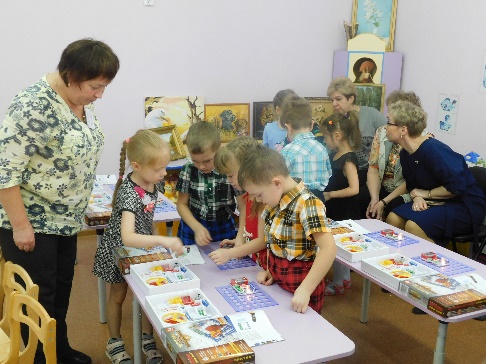 Цель: формирование у детей элементарные представления о электроэнергетике и профессии энергетик. Задачи Создать условия для открытия детьми нового знанияо способах получении электричества в современном мире – генерация (элементарные знания о гидроэлектростанциях, атомных, ветряные,солнечные батареи) о профессии энергетик.Закрепить знания детей о технике безопасности вблизи электростанций.Продолжить знакомство с конструктором «Знаток»правила работы с конструктором. 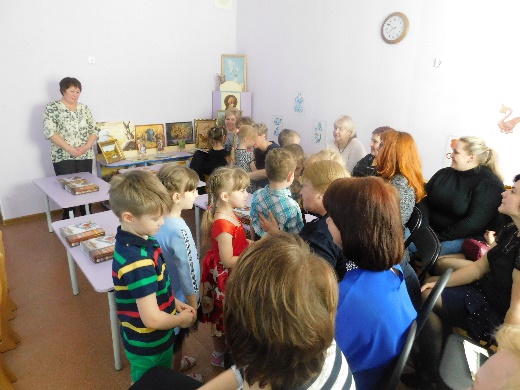 Чтение электро схем- картинок. Педагоги высоко оценили работу творческой группы по подбору доступных по пониманию для дошкольников материалов к занятиям по данной теме. Увидели, как воспитатель организовал работу с конструктором по алгоритму, по схемам. 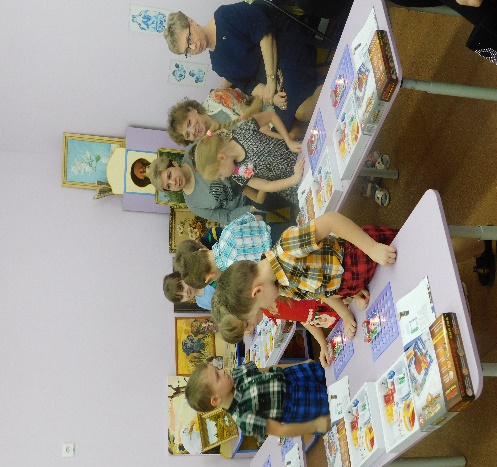 ТЕОРЕТИЧЕСКАЯ ЧАСТЬВ ходе встречи педагогам был представлен проект общеразвивающей Программы дополнительного образования «Первые шаги в электронике» на основе использования электронного конструктора «Знаток». 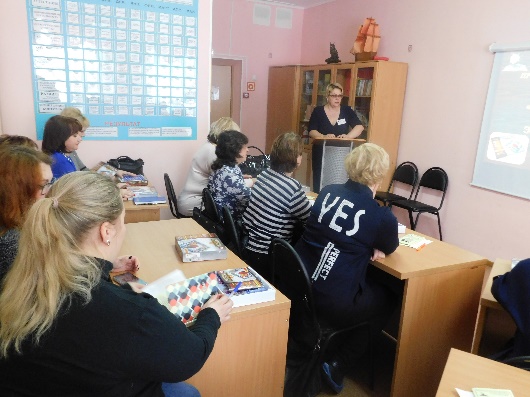 Цель программы – развитие творческого мышления и практических умений дошкольников средствами организации непосредственно образовательной деятельности в технологии деятельностного метода «Ситуация» Л. Г. Петерсон с использованием электронного конструктора «Знаток» (автор Андрей Александрович Бахметьев, русский изобретатель, патриот, соавтор программы «Пока все дома»). Задачи:Способствовать развитию познавательных интересов, интеллектуальных способностей детей, популяризации научных знаний в области электротехники.На основе обогащения образовательной среды учреждения современными игровыми электронными конструкторами серии «Знаток», способствовать развитию активности ребенка в конструктивной деятельности, проявлению у него любознательности и творчества, накоплению практического опыта конструирования элементарных электрических приборов.Организовать содержательное взаимодействие ребенка с другими детьми и взрослыми, направленное на адаптацию в современной бытовой среде, раннюю профориентацию путем формирования знаний о профессиях, связанных с электричеством. Создать условия для усвоения знаний дошкольников об электричестве – природном и выработанном человеком - и его значимости для повседневной жизни.Способствовать удовлетворению гендерных предпочтений в конструировании.Принципы, способствующие реализации цели и задач данной Программы основаны на традиционных принципах отечественного дошкольного образования: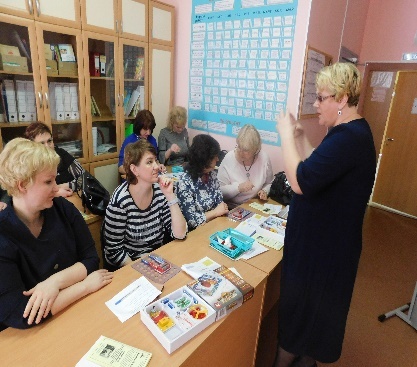 - поддержки разнообразия детства, сохранения уникальности и самоценности детства как важного этапа в общем развитии человека;- принцип творчества. Образовательный процесс ориентирован на развитие творческих способностей каждого ребенка в области электротехники, приобретение им собственного опыта деятельности. - принцип тематического построения образовательного процесса.- сочетание научной обоснованности и практической применимости знаний, связь содержания воспитания с социальной действительностью.- принцип деятельности. Основной акцент делается на организации самостоятельных детских «открытий» в процессе конструирования; педагог выступает, прежде всего, как более умелый партнер в конструктивной деятельности.Конструирование рассматривается как процесс приобщения ребенка к элементарным компонентам человеческой культуры в области электротехники.Планируемые результаты:К завершению дошкольного образования (к 7 годам)• ребенок овладевает основными культурными способами конструктивной деятельности, проявляет инициативу и самостоятельность при работе с конструктором «Знаток»; • ребенок обладает установкой положительного отношения к конструктивной деятельности, активно взаимодействует со сверстниками, участвует в совместной деятельности;• ребенок умеет соблюдать требования безопасности и подчиняться правилам работы с электронным конструктором;  • у ребенка развита мелкая моторика, может контролировать свои движения и управлять ими;  • ребенок проявляет любознательность, задает вопросы взрослым и сверстникам, интересуется причинно-следственными связями в области электротехники. Обладает элементарными представлениями о природном и выработанном человеком электричестве и профессиях, связанных с ним.Педагоги заинтересовались данной программой и сочли данную программу хорошим началом в создании методического сопровождения при внедрении электронного конструктора «Знаток» в образовательный процесс МДОУ. И предложили разработать занятия не только для детей подготовительной группы, но и старшей.ПРАКТИЧЕСКАЯ ЧАСТЬПедагоги на практике смогли познакомиться с конструктором. Участники круглого стола собрали электрический зонд, с помощью которого провели эксперимент: проверили какие материалы являются проводниками электрического тока, а какие – нет. Собирали некоторые модели, одной из которых был вентилятор, при правильном подключении пропеллер начинает вращение. Модель радио собранного собственноручно, вызвала восторг, когда в кабинете послышалась музыка.. Данное занятие вызвало интерес и восторг при получении ожидаемого результата.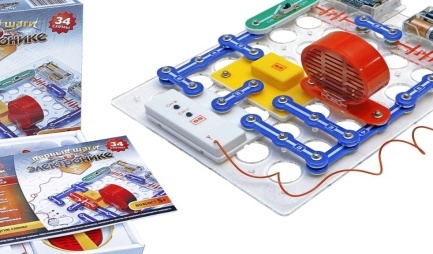 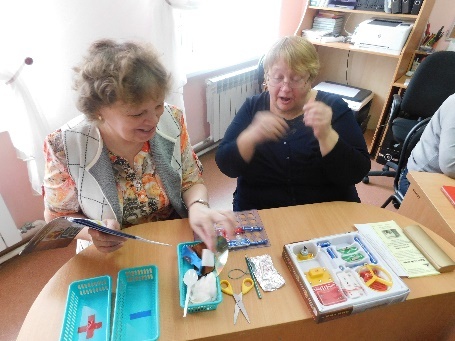 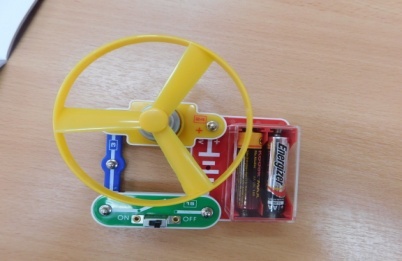 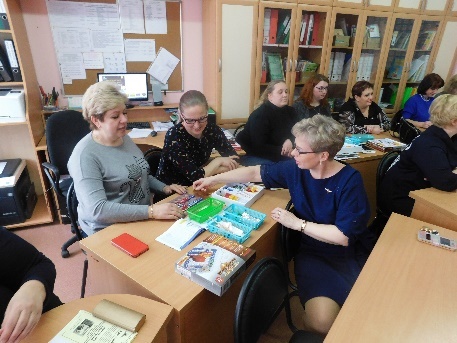 В завершении мероприятия, участники заполнили анкеты: 100% считают, что круглый стол- это актуальная форма методической работы. Информация, полученная на данном мероприятии заинтересовала педагогов. Все высоко оценили организацию круглого стола и отметили доступность и структурированность материала.Присутствовало 17 человек, слушатели положительно оценили организацию и содержание мероприятия. В течение трех рабочих дней доклад, презентация мероприятия будут размещены на сайте МДОУ в разделе «Инновационная деятельность».Информационная справка о проведении  мастер - класса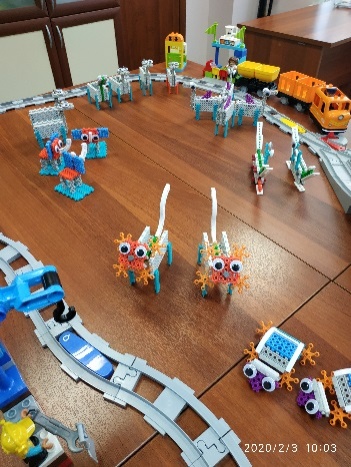 03.02.2020, МДОУ № 107Форматы  использования  конструктора Huna-MRT-Роботрек по образовательной робототехникеВ рамках реализации инновационного проекта «Современный детский сад – островок счастливого детства» «Развитие познавательной активности, креативного  мышления воспитанников дошкольного образовательного учреждения средствами современных игровых учебно – методических комплексов. Образовательная робототехника» в МДОУ «Детский сад №107» состоялся мастер – класс.Целевая аудитория: старшие воспитатели,  воспитатели.Цель: представление опыта работы дошкольного учреждения   с    конструкторомHuna-MRT-Роботрек.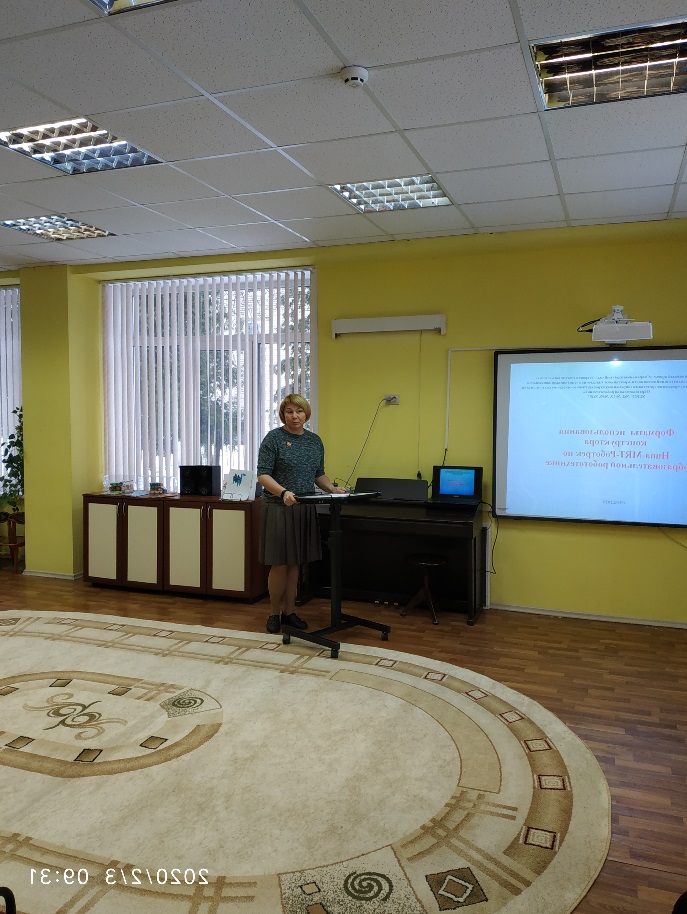 Задачи: 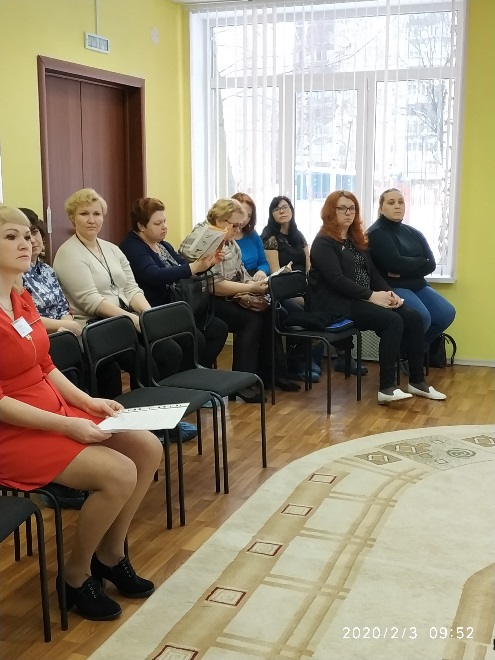 1. Представить актуальные вопросы и проблемы организации  работы с конструктором Huna-MRT-Роботрек.2.  Показать основные формы работы и технологии использования конструктора по образовательной робототехнике.3. Представить УМК дополнительной образовательной      программы дошкольного образования «Роботенок»Предполагаемый  результат:Представлена дополнительная общеобразовательная  общеразвивающая программа дополнительного образования «Роботенок».Представлены  образовательные ситуации проектной деятельности «Сафари  - парк»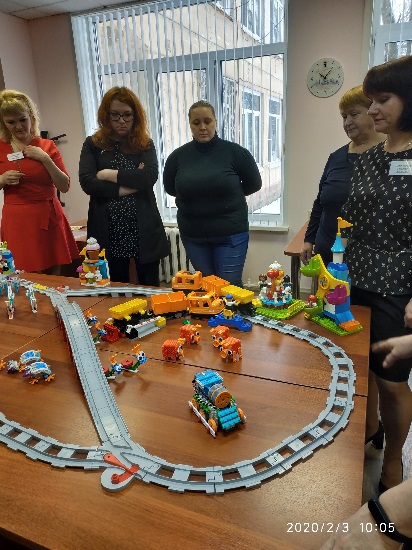 Результаты анкеты-опроса МДОУ «Детский сад №107»      (Всего присутствовало на методическом объединении 12 человека)Вопрос 1. Насколько актуальна для Вас тема МО?АКТУАЛЬНА  - 12 человека 100 %ТРУДНО СКАЗАТЬ  - 0 %НЕ АКТУАЛЬНА – 0 %Вопрос 2.   Узнали ВЫ что – ни будь новое для себя?ДА – 10 человек – 59, 4 %НЕТ – 2 человека – 6, 2 %ЧАСТИЧНО  –  0%Вопрос 3. Насколько последовательно и логично был изложен опыт работы?5 баллов – 11 человек – 96, 8 %4 балла – 1 человек – 3, 2 %3 балла – 0%2 балла – 0%1 балл – 0%3.5. Презентация опыта инновационной деятельности (организация и участие в мероприятиях разных уровней, публикации материалов и др.) Опыт работы инновационной площадки был представлен:На городском конкурсе профессионального мастерства педагогических работников дошкольного образования «Золотой фонд» в декабре, 2019 года.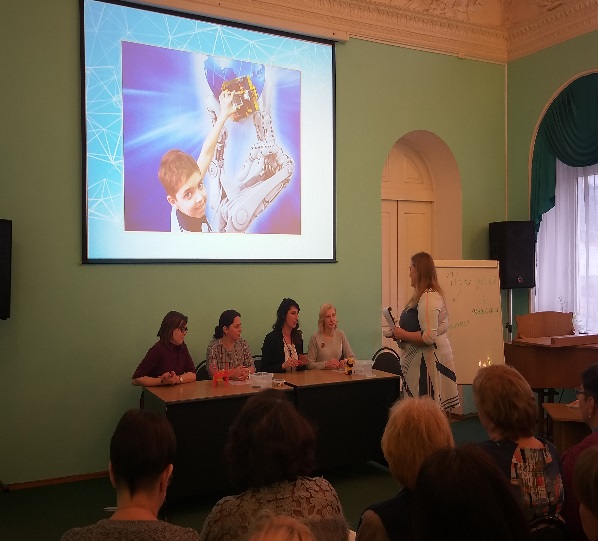 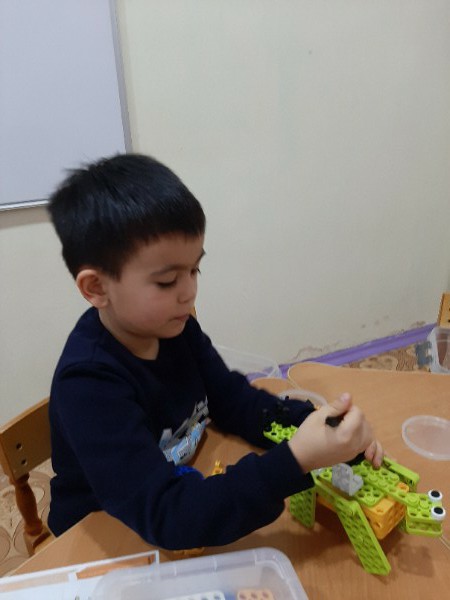 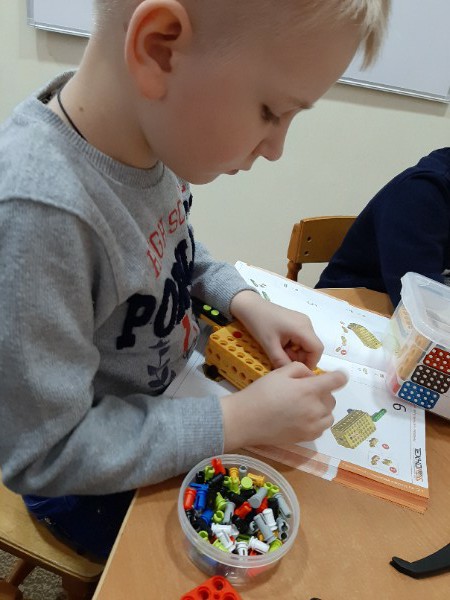 Заведующий МДОУ «Детский сад № 93» ___________С.Е. ПрокуророваИсп.: Макшева Е.В., старший воспитатель: 89201377571.Дата: 18.05.2020 г.№ п/пФИО участникаДолжность,квалификационная категорияФункции при реализации проекта1.Прокуророва Светлана Евгеньевназаведующий, высшаяОбеспечивает и регулирует финансовую, правовую и управленческую деятельность, материально-техническое обеспечение проекта. Координирует деятельность участников проекта, осуществляет контрольную функцию в ходе реализации проекта, участвует в разработке проектов методических мероприятий для педагогических работников МСО, осуществляет аналитическую деятельность по мониторингу эффективности реализации инновационной деятельности2.Виноградова Елена Михайловнастарший воспитатель, первая Обеспечивает методическое, информационное сопровождение проекта, участвует в обсуждении и разработке проектов открытых мероприятий на базе ДОУ. Участвует в разработке презентаций методических материалов, дополнительных общеразвивающих программ 3.Макшева Елена Викторовнастарший воспитатель, высшаяОсуществляет, в составе проектной группы, разработку проекта, открытых методических мероприятий по реализации проекта, проводит методические мероприятия, планирует и организует аналитическую деятельность. Осуществляет планирование мероприятий по реализации проекта, информационное и кадровое обеспечение проекта, контроль  соблюдения  временных рамок проекта, методическую поддержку, участвует в обсуждении вопросов по трансляции опыта и продвижению продукта проектной группы. Обеспечивает систематизацию методических материалов по итогам работы проектной группы, подготовку материалов к  издательской деятельности.4.Петринко Надежда Александровнавоспитатель, высшаяОбеспечивает методическое, информационное сопровождение проекта, участвует в обсуждении и разработке проектов открытых мероприятий на базе ДОУ, разработке дополнительных общеразвивающих образовательных программ, организации и проведении образовательной деятельности с детьми5.Сивова Мария Александровнавоспитатель, перваяОбеспечивает методическое, информационное сопровождение проекта, участвует в обсуждении и разработке проектов открытых мероприятий на базе ДОУ. Участвует в разработке презентаций методических материалов, организации и проведении образовательной деятельности с детьми, разработке дополнительных общеразвивающих образовательных программ6.Куликова Яна Юрьевнавоспитатель, перваяОбеспечивает методическое, информационное сопровождение проекта, участвует в обсуждении и разработке проектов открытых мероприятий на базе ДОУ. Участвует в разработке презентаций методических материалов, организации и проведении образовательной деятельности с детьми, разработке дополнительных общеразвивающих образовательных программ7.Маршева Наталья Валерьевнавоспитатель, перваяОбеспечивает методическое, информационное сопровождение проекта, участвует в обсуждении и разработке проектов открытых мероприятий на базе ДОУ. Участвует в разработке презентаций методических материалов, организации и проведении образовательной деятельности с детьми, разработке дополнительных общеразвивающих образовательных программ8.КлягинаАнастисия Александровнавоспитатель, перваяОбеспечивает методическое, информационное сопровождение проекта, участвует в обсуждении и разработке проектов открытых мероприятий на базе ДОУ. Участвует в разработке презентаций методических материалов, организации и проведении образовательной деятельности с детьми, разработке дополнительных общеразвивающих образовательных программ9.Шиц Юлия Евгеньевнавоспитатель, перваяОбеспечивает методическое, информационное сопровождение проекта, участвует в обсуждении и разработке проектов открытых мероприятий на базе ДОУ. Участвует в разработке презентаций методических материалов, организации и проведении образовательной деятельности с детьми, разработке дополнительных общеразвивающих образовательных программ10.Белова Марина Викторовнавоспитатель, перваяОбеспечивает методическое, информационное сопровождение проекта, участвует в обсуждении и разработке проектов открытых мероприятий на базе ДОУ. Участвует в разработке презентаций методических материалов, организации и проведении образовательной деятельности с детьми, разработке дополнительных общеразвивающих образовательных программ№ п/пЦели и задачи этапа деятельностиОсновное содержание деятельности (проведенные мероприятия)ПланируемыерезультатыДостигнутые результаты/ДостиженияПроектная деятельность сетевого сообщества МИП (анализ, планирование, мониторинг)Проектная деятельность сетевого сообщества МИП (анализ, планирование, мониторинг)Проектная деятельность сетевого сообщества МИП (анализ, планирование, мониторинг)Проектная деятельность сетевого сообщества МИП (анализ, планирование, мониторинг)Проектная деятельность сетевого сообщества МИП (анализ, планирование, мониторинг)1.Изучить нормативно-правовые документы по данному вопросу, опыт работы, подготовить методические материалы к реализации проекта.Проанализировать достигнутые результаты в реализации проекта за 2018-2019 учебный год.Скорректировать план работы проектной группы на 2019-2020 учебный год.Изучение нормативно-правовых документов, опыта работы, подготовка методических материалов к реализации проекта.Заседание проектной группы19.09.2019, МДОУ № 93Круглый стол рабочей группы, МДОУ №93.15.10.2019, МДОУ № 93.Изучены нормативно-правовые документы, опыт работы.Составлена информационно-аналитическая справка, систематизированы методические материалы по результатам работыИзучены нормативно-правовые документы, опыт работы.Составлена информационно-аналитическая справка, систематизированы методические материалы.Представлен план работы проектной группы на учебный год, распределены полномочия и ответственность каждого участника МИП.2.Продолжать изучать новые современные развивающие образовательные технологии нового поколения, опыт работы по данному направлению.Разработать проект Положения о проведении конкурса по образовательной робототехнике и легоконструированию среди воспитанников и педагогов МДОУ «Легоробик»Круглый стол рабочей группы22.11.2019 г., МДОУ №107Представлены разнообразные новинки конструкторов в учебно-методических комплексах STEM, робототехники систематизированы инструктивно-методические материалыСистематизированы инструктивно-методические материалы, новинкиучебно-методических комплексов по данному направлению: форматы использования, педагогический потенциал.Представлен проект Положения конкурса по робототехнике и легоконструированию для согласования в ДО3.Показать актуальность и представить современные подходы к конструктивно-модельной деятельности в ДОУ: проблемы, перспективыЗаседание проектной группы – совместное проектирование.17.12.2019 г., МДОУ № 93Систематизированы инструктивно-методические материалы по данному вопросу, обозначены актуальные проблемы организации конструктивной деятельности в ДОУ, представлены новые векторы реализации работы по данному направлению.Представлен теоретический материал, структура конструктивно-модельной деятельности, обзор современных конструкторов, педагогический потенциал, форматы реализации в педагогической деятельности с воспитанникамиМатериалы для формирования промежуточного отчета работы группы.4.Подготовить проект мастер-класса «Форматы использования конструктора HUNA-MRT- Роботенок в образовательной деятельности ДОУ.Представить промежуточные результаты работы проектной группы. Круглый стол рабочей группы,16.01.2020 г., МДОУ № 2Систематизированы инструктивно-методические материалы. Представлена общая концепция технологии, форматы использования в МДОУ. Презентация промежуточных результатов работы группыПредставлен проект мастер-класса, обозначены цели, задачи Презентация промежуточных результатов работы группы. 5.«Современные подходы к конструктивно-модельной деятельности в ДОУ: проблемы, перспективы»Заседание проектной группы – круглый стол,12.02.2020,МДОУ № 93Обозначить и проанализировать современные подходы к конструктивно-модельной деятельности в ДОУПредставлен теоретический материал, структура конструктивно-модельной деятельности, обзор современных конструкторов, педагогический потенциал, форматы реализации в педагогической деятельности с воспитанниками6.«Современная развивающая предметно-пространственная среда ДОУ: территория для развития инженерного, креативного, технического мышления, навыков конструирования, моделирования  программирования и эффективного использования кибернетических систем».Заседания проектной группы:работа в режиме совместного проектирования 18.03, 2020,МДОУ № 15Представлены вариантыпрограммно-методического обеспечения в учебно-методическом комплексе «Робототехника». модели, структура, содержаниеСистематизированы инструктивно-методические материалы. Представлен проект интеллектуальной лаборатории в ДОУ, группах, развивающих центров «науки и техники»Структурирование методических материалов МИП для трансляции опыта работы за учебный годапрель-май, 2020МДОУ № 93Информационно-аналитические отчеты, проект аналитического отчета о реализации МИПФормирование информационно-аналитического отчета о реализации работы МИП за учебный год, проектирование программы третьего тематического модуля на 2020-2021 учебный годмай, 2020,МДОУ № 93Аналитический отчет о реализации проекта за учебный год. Определены перспективы дальнейшей реализации проекта.2-й этап - реализационный, аналитический.Мероприятия для управленческих команд ДОО МСО2-й этап - реализационный, аналитический.Мероприятия для управленческих команд ДОО МСО2-й этап - реализационный, аналитический.Мероприятия для управленческих команд ДОО МСО2-й этап - реализационный, аналитический.Мероприятия для управленческих команд ДОО МСО2-й этап - реализационный, аналитический.Мероприятия для управленческих команд ДОО МСО1.«Форматы использования конструктора HUNA-MRT- Роботенок в образовательной деятельности ДОУ»Мастер-классдля педагогических работников МДОУ, 03.02.2020, МДОУ № 107Представить опыт работы ДОУ по внедрению конструктора HUNA-MRT- Роботенок в образовательной деятельности с воспитанниками Представлена дополнительная общеобразовательная  общеразвивающая программа дополнительного образования «Роботенок»Представлены  образовательные ситуации проектной деятельности «Сафари  - парк»2.Презентация опыта работы использования конструктора «Технолаб» (робототехнический модуль)Круглый стол, совместное проектирование.октябрь-декабрь, 2019,МДОУ № 93Подготовка теоретических и практических материалов на участие в городском конкурсе профессионального мастерства педагогических работников дошкольного образования «Золотой фонд» Участие в конкурсе профессионального мастерства педагогических работников дошкольного образования «Золотой фонд».Презентация опыта работы.3.«Первые шаги в электронику. Развитие познавательной активности дошкольников средствами конструктора "Знаток" А.А.БахметьеваМастер-класс для педагогических работников МДОУ,27.02.2020,МДОУ № 2Представить опыт работы по использованию конструктора "Знаток" А.А.Бахметьевав образовательной деятельности ДОУ.Представлен опыт работы ДОУ по внедрению конструктора "Знаток" А.А.Бахметьевав образовательной деятельности с воспитанниками.Представлен проект общеразвивающей Программы дополнительного образования «Первые шаги в электронике» на основе использования электронного конструктора «Знаток». 